Муниципальное бюджетное общеобразовательное учреждениемуниципального образования город Краснодар гимназия №18 имени Героя Советского Союза Анатолия БерезовогоПРОГРАММАЛЕТНЕГО ПРОФИЛЬНОГО ЛАГЕРЯ «ФАКЕЛ»С ДНЕВНЫМ ПРЕБЫВАНИЕМ ДЕТЕЙ«ГОРОД МАСТЕРОВ»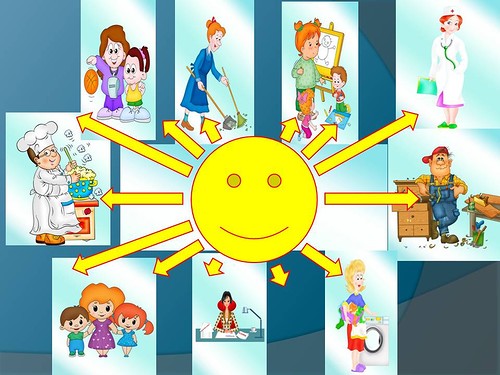 ПАСПОРТ ПРОГРАММЫПояснительная запискаЛето – любимая пора детей. Летняя большая перемена дана школьникам для укрепления их здоровья, физической закалки, восстановления сил после долгого учебного года. Это время открытий, знакомств, освоения и осмысления окружающего мира детьми.Детям дается возможность почувствовать себя организаторами проводимых дел и активными участниками жизни в лагере. Педагогам важно помочь детям в реализации их творческого потенциала, личностных возможностей каждого ребенка.Разработка программы деятельности летнего лагеря с дневным пребыванием  детей «Город Мастеров» обусловлено необходимостью:летней занятости детей;содействию формирования у воспитанников ценностного отношения к труду;укрепления здоровья детей;обучения знаниям по комплексной безопасности учащихся.Очень важно уже в подростковом  возрасте воспитывать трудолюбие, укреплять волевые качества ребенка, развивать умение преодолевать собственную лень. Первые трудовые навыки, необходимые для самообслуживания, ребенок получает в раннем детстве.Молодому человеку, ищущему свое место в мире профессий, необходимо овладеть знаниями и навыками по самопознанию, самовоспитанию и саморазвитию. Это обязательный этап выбора профессионального будущего.      В процессе выявления профессиональных склонностей и интересов лагеря с дневным пребыванием играют существенную роль. Индивидуальные особенности  детей (темперамент, способности) развиты настолько, что диктуют полноценное и полновесное проведение работы по выявлению ранних профориентационных склонностей детей.Программа «Город Мастеров» рассчитана на реализацию в общеобразовательном учреждении во время летних каникул и представляет собой вариант малозатратной формы организации отдыха детей.Программа осуществляется в форме сюжетно-ролевой игры «Город Мастеров». Ребятам предстоит окунуться в мир профессий вместе с героем Мастерком. Игра начинается с момента знакомства с детьми и продолжается в течение 21 дня.В конце смены проводится закрытие лагеря в виде представления  карт «Мастера нашего города», показа презентации «Лето в Городе Мастеров», выставке творческих работ «Ярмарка Мастеров» с вручением грамот и памятных подарков.Программа является модульной и состоит из 2-хмодулей:1 модуль: «Я и профессии вокруг меня».2 модуль: «Изобретай, твори  и выдумывай».Итоги работы летнего профильного лагеря  «Факел» с дневным пребыванием детей  будут освещены на сайте МБОУ гимназии №18Актуальность и социальная значимость программыАктуальность заключается  в том, что данная Программа деятельности летнего профильного лагеря ориентирована на создание социально - значимой психологической среды, дополняющей и корректирующей семейное, гражданско-патриотическое, духовно-нравственное и профориентационное воспитание ребёнка. Программа универсальна, так как может использоваться для работы с детьми из различных социальных групп, разного возраста, уровня развития и состояния здоровья.Организованная деятельность на базе школы даст возможность выявить самые разнообразные таланты всех детей  независимо от учебной успеваемости самого ребенка, создает возможность для позитивной социализации детей, освоения ими различных социальных ролей и функций.Программа включает в себя разноплановую деятельность и объединяет несколько направлений деятельности. Программа направлена на оздоровление, воспитание и организацию досуга учащихся.Программа разработана с учетом следующих законодательных нормативно-правовых документов:Конвенции ООН о правах ребенка;- Санитарно-эпидемиологических правил и нормативовСанПиН 2.4.4.2599-10;- Федерального закона  РФ «Об образовании в Российской Федерации» от 29.12.2012 №273-ФЗ;- Федерального закона  РФ «Об основных гарантиях прав ребенка в Российской Федерации» от 24.07.98 г.№ 124-Ф3;- Федеральным законом РФ «Об основах системы профилактики безнадзорности и правонарушений несовершеннолетних» (с изменениями и дополнениями)от 24 июня 1999 г. №120-ФЗ;- Устава МБОУ гимназии №18;- Положения о профильном  лагере дневного пребывания;- Правил внутреннего распорядка лагеря с дневным  пребыванием детей;- Правил по технике безопасности, пожарной безопасности;- Приказов Департамента образования.Возраст участников программы:  6 – 14 лет.Цель программы «Город Мастеров»: создание оптимальных условий для отдыха детей; расширение знаний и представлений детей о различных профессиях, понимание роли труда в жизни человека и общества, обучение основным знаниям по комплексной безопасности.Задачи:1. Образовательная:- расширить знания воспитанников о различных профессиях, качествах, присущих людям тех или иных профессий.2. Воспитательные:- содействовать укреплению здоровья и физическому развитию детей.- содействовать формированию уважительного отношения к разным видам профессионального труда через приобщение к миру профессий.- создать педагогическую и социальную среду, способствующую положительной мотивации детей к изобретательству и творчеству.3. Развивающая:- развить умения и навыки   изготовления поделок, творческих работ через проведение мастер-классов, творческих занятий.Ожидаемые результаты программыЭтапы реализации программы:Достижение цели и решение задач программы осуществляется в три этапа:I этап – Проектировочный (декабрь – январь)Цель: изучение методического материала, определение цели, задач, направлений программы, разработка проекта программы, участие в семинарах.IIэтап – Организационный (февраль – апрель)Цель: корректировка проекта и разработка программы, разработка методического обеспечения (игры, конкурсы, театрализованные и художественные номера, презентации,  мастер-классы, творческие занятия и мероприятия).III этап –Практический (июнь-июль)Цель: реализация программы в лагере с дневным пребыванием детей.IVэтап – Аналитический (август – сентябрь)Цель: мониторинг эффективности реализации программы и подведения итогов.Формы оценивания модуля «Я и профессии вокруг меня»Итоговый результат модуля «Я и профессии вокруг меня» – представление маршрутных карт каждого отряда «Мастера  нашего города», просмотр презентации «Лето в Городе Мастеров». Критерии оценивания:Формы оценивания модуля «Изобретай, твори, выдумывай»Итоговый результат модуля «Изобретай, твори, выдумывай» – выставка творческих работ «Ярмарка мастеров», фестиваль «Калейдоскоп профессий».Критерии оценивания:Образовательные форматы Мероприятия  проводятся в различных организационных теоретических и практических форматах: - групповая форма создаёт хорошие предпосылки для здорового соперничества во время выполнения творческих задач, а также воспитывает чувство взаимопомощи, уважительное отношение к окружающим (сверстникам).- индивидуальная форма воспитывает у детей навыки самоконтроля, самоорганизации, самообучения, анализа собственных интересов и запросов при реализации модулей программы.- фронтальная форма позволяет одновременно контролировать выполнение определённых заданий всеми учащимися, общий уровень усвоения знаний, умений и навыков в отрядах.Механизм реализации программы «Город Мастеров»Реализация программы осуществляется в форме сюжетно-ролевой игры «Город Мастеров».Лагерь превращается в Город Мастеров с 8 улицами, в котором поселилась Лень. А главный герой МастерОК вместе с ребятами (воспитанниками лагеря) каждый день освобождают от Лени одну улицу, на которой живут люди определенной  профессии.В благодарность за это ребята получают знания о профессиях от мастеров своего дела. Определенной профессии посвящается 1-2 дня. В первый день просмотр презентаций, мультфильмов о профессиях, экскурсии на предприятия и в организации города, встреча с интересными людьми, конкурсы рисунков.Второй день – квесты, игры, викторины, изготовление поделок.На открытии лагерной смены ребята становятся «Горожанами». Каждому «Горожанину» вручается галстук определённого цвета, соответствующего цвету его отряда.Перед детьми ставится цель: пройти все испытания, которые их ждут на пути. По результатам прохождения каждой улицы на линейке подводятся итоги участия каждого ребёнка в жизни отряда и лагеря в целом. Самые активные участники получают в свои копилки – «медальки», которые они складывают в свой ларец. «Медальки» определенного цвета:- синяя - за активное участие в профориентационном мероприятии;- зелёная - за активное участие в творческом мероприятии;- жёлтая - за активное участие в спортивном мероприятии.Те дети, которые успешно прошли все восемь улиц принимаются в «МАСТЕРА» города.Ступеньки роста (мотивационный экран достижений)Наблюдатель (ВСЁ ВПЕРЕДИ! – интересуется деятельностью в лагере)Новичок (НАЧАЛО ТРУДНОГО ПУТИ! – стремится участвовать в мероприятиях, в деятельности детских объединений)Умелец (СВОЙ СРЕДИ РАВНЫХ! – участвует во всех отрядных и общелагерных мероприятиях)Знаток (ДОБИЛСЯ ПРИЗНАНИЯ! – принимает активное участие в жизни отряда и лагеря)Подмастерье (ПРИ ВЛАСТИ! – является помощником воспитателя в организации деятельности отряда)Мастер (САМЫЙ ГЛАВНЫЙ! – может вести за собой, организовать микроколлектив для конкретного дела).К концу путешествия Лень полностью изгнана из Города Мастеров, а ребята и МастерОК узнают о профессиях много нового и интересного, пробуют себя в роли врачей, парикмахеров, педагогов и т.д.В ходе игрового сюжета каждый ребенок имеет возможность проявить свои творческие, художественные, физические, интеллектуальные и лидерские качества, а также  показать профориентационные знания, то есть повысить свой личностный рост.Самые активные воспитанники летнего пришкольного лагеря на фестивале профессий получают свои «трудовые книжки».Вместе с Мастерком и ребятами по Городу Мастеров путешествуют воспитатели и вожатые.Остановка на каждой станции формируется из четырех направлений:- профориентационное;- спортивно-оздоровительное;- безопасность жизнедеятельности;- художественно-эстетическое.Содержание  тематических модулейМодуль 1: «Я и профессии вокруг меня»Модуль 2: «Изобретай, твори, выдумывай»Кадровый состав:-Начальник лагеря – 1-Музыкальный работник - 1 -Воспитатели – 9- Инструктор по физической культуре – 1Диагностика реализации содержания программыВ течение смены ведётся диагностика участников смены.План- сетка  реализации программы:Список литературы:1. Григоренко Ю.Н., Кострецова У.Ю., Кипарис-2: Учебное пособие по организации детского досуга в детских оздоровительных лагерях и школе. – М.: Педагогическое общество России, 2002.2. Гузенко А.П. Как сделать отдых детей незабываемым праздником. Волгоград: Учитель, 2007.3. Нещерет Л.Г. Хочу быть лидером! Выпуск 4.-Н. Новгород: изд-во ООО «Педагогические технологии», 2006.4. Организация досуговых, творческих и игровых мероприятий в летнем лагере.  С.И.Лобачева. Москва: ВАКО, 2007.5. Программа летнего лагеря «Робинзоны» с дневным пребыванием детей  МОУ «Новоашировская основная общеобразовательная школа».6. Программа детского пришкольного оздоровительного лагеря «Солнышко» МОУ «Средняя общеобразовательная школа № 10  г. Йошкар-Олы» 7. Программа летнего оздоровительного лагеря с дневным пребыванием детей и подростков на базе МОУ «УВЦ МЖК СОШ №61»8. Учебник для  вожатого. М.П. Кулаченко – Ростов на Дону: Феникс, 2008.9. Итоги окружных конкурсов вариативных программ  и программ педагогических отрядов ХМАО-Югры в сфере летнего отдыха, оздоровления и занятости детей, подростков и молодежи в 2007г.»// Сост.: Быданов А.П., Мекер Н.В.; под ред.: Пономарев О.А., Магеляс А.Д., 2007.-173с.Интернет-ресурсы:1. Портал «Вожатый.ру», www.vozhatyi.ru.2.Сайт «Планерочка», www.planerochka.ru.3. Портал «Сеть творческих учителей», сообщество «Место встречи друзей – детский оздоровительный лагерь»  http://www.it-n.ruДля учащихся:1. Литература для воспитанников: – Коллекция идей. Журнал для не скучной жизни. – М.: ЗАО «ИД КОН» – Лига Пресс», 2002. 2. Коллекция идей. Журнал для нескучной жизни. – М.: ЗАО «Эди- пресс-конлига», 2004.3. Корнеева. – СПб.: Кристалл, 2001. – Нагибина, М. И. Из простой бумаги мастерим как маги, – Ярославль Академия развития, 2001.Приложение 1Анкета «Твои ожидания» для детей (в начале смены)1. Кто ты: мальчик или девочка?______________________________________2. Твой возраст_____________________________________________________3. Сколько раз ты уже посещал школьный лагерь?_______________________4. Что ты любишь делать в лагере?____________________________________5. Чему ты хочешь научиться за смену?________________________________6. В каких конкурсах ты хочешь участвовать?___________________________7. Я буду очень рад, если_____________________________________________8. Мне хотелось бы, чтобы___________________________________________9. Я буду жалеть о том, что___________________________________________Приложение 2Анкета для детей (в конце смены)1. Что ты ожидал (а) от лагеря?_______________________________________2. Что тебе понравилось в лагере?_____________________________________3. Что тебе не понравилось?__________________________________________4. С кем из ребят ты подружился?_____________________________________5. Какие из мероприятий лагеря понравились тебе больше всего? __________________________________________________________________6. Какие мероприятия ты будешь рад увидеть в лагере в следующую смену?__________________________________________________________________7. Было ли скучно в лагере?__________________________________________8. Что бы ты хотел(а) пожелать себе?__________________________________9. Что бы ты хотел(а) пожелать другим ребятам?________________________10. Что бы ты хотел(а) пожелать педагогам?____________________________11. Можно ли сказать, что ты чему-то научился в лагере?_________________12. Я рад, что_______________________________________________________13. Мне жаль, что___________________________________________________Автограф на память__________________________Приложение 3Анкета «Профориентационная»1. Ф.И. ребёнка_____________________________________________________2. В какие игры ты любишь играть?____________________________________3. Каким трудом занимаешься в семье?_________________________________4. Названия каких рабочих инструментов ты знаешь?_____________________5. С какими из них умеешь работать?__________________________________6. Кто тебя этому научил?____________________________________________7. Кем работают твои родители?_______________________________________8. Какие профессии ты знаешь ещё?___________________________________9. Что тебе нравилось делать на уроках технологии?_____________________10. О какой профессии ты хотел бы узнать подробнее?___________________11. Кем ты хочешь стать, когда вырастешь?_____________________________12. Какие предприятия нашего поселка ты знаешь?_______________________Приложение 4Оформление летнего пришкольного лагеря и отрядовМаршрутные Карты Города Мастеров (для каждого отряда) (нарисованные, с указанием улиц).2. Отрядные уголки, содержащие:название отряда;список;девиз;план работы на каждый день «У нас сегодня…»;результаты соревнований (грамоты),распорядок дня,экран достижений.3. Атрибуты лагеря: логотип смены,  галстуки, медали, «трудовые книжки» 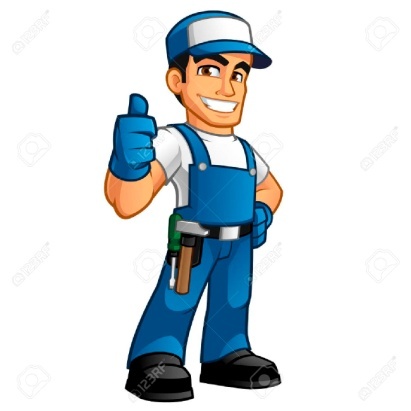 4.Информационный стенд сменыРаспорядок дня.«У нас сегодня» (план работы на каждый день).«Поздравляем»Правила поведения в лагереДостижения лагеря5.Стенды «Комплексная безопасность», «Мир   профессий».Мониторинг настроенияНа двери каждого отряда «растет» дерево – береза – символ России. Ежедневно дети наклеивают листочки определенного цвета на березу, который отражает настроение ребенка.Красный – «отлично».Зеленый – «хорошо».Синий – «хотелось бы лучше».В конце дня определяется преобладающий цвет листочка на каждый день.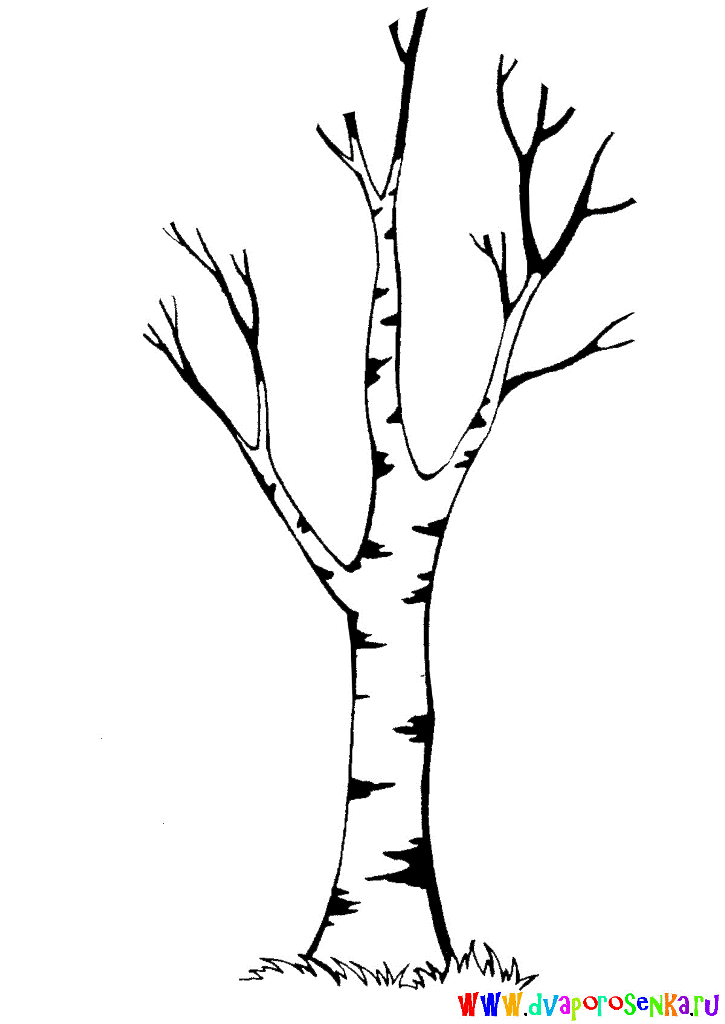 НазваниеПрограмма «Город Мастеров» летнего  профильного лагеря «Факел» с дневным пребыванием  детей, организованного на базе  МБОУ гимназия№18 Составители программыГлазкова Е.М.- начальник лагеряНаправленностьПрофориентационная, художественно-эстетическаяКраткое содержаниеДля реализации программы решено выбрать форму сюжетно-ролевой игры «Город Мастеров». Лагерь превращается в Город Мастеров, в котором поселилась Лень. А главный герой МастерОК вместе с ребятами (воспитанниками лагеря) каждый день освобождают от Лени одну улицу, на которой живут люди одной профессии.В благодарность за это ребята получают знания о профессиях от мастеров своего дела. Знакомству с каждой профессией посвящается 1- 2 дня. В течение смены дети участвуют в играх, викторинах, квестах, конкурсах, объединенных общей целью – восстановить нормальную жизнь Города Мастеров.За активное участие в мероприятии дети получают в свои копилки – медали определенного цвета, награждаются призами.К концу путешествия Лень полностью изгнана из Города Мастеров, а ребята узнают о профессиях много нового и интересного, пробуют себя в роли врачей, парикмахеров, художников и т.д.Вместе с ребятами по Городу Мастеров путешествуют воспитатели и вожатые.Модули программы1. Модуль «Я и профессии вокруг меня» – организация экскурсий онлайн на предприятия, в организации, встреча и беседа с представителями разных профессий.2.Модуль «Изобретай, твори  и выдумывай» –  проведение мастер-классов, выставок, организация творческих конкурсов, создание минисценок, познавательно-развлекательных программ и мероприятий.Цель программыСоздание оптимальных условий для отдыха детей; расширение знаний и представлений детей о различных профессиях, понимание роли труда в жизни человека и общества; обучение основным знаниям по комплексной безопасности.Задачи программыРасширить знания и представления детей о различных профессиях и их пользе; воспитывать уважительное отношение к людям разных профессий, показать важность труда.Создать условия для самореализации детей, достижения каждого воспитанника лагеря состояния успешности через включение их в различную деятельность и приобщение к миру профессий через игру.Сформировать у учащихся сознательное и ответственное отношение к личной безопасности и безопасности окружающих и приобретение ими навыков оказания помощи пострадавшим.Обучить детей методам обеспечения личной безопасности.Место и сроки реализации программыМБОУ гимназия №18 С 16.06.2021 г. по 06.07.2021 г.Итоги реализации программы1 модуль: маршрутные карты (от каждого отряда) «Мастера нашего города», презентация «Лето в Городе Мастеров».2 модуль: выставка творческих работ «Ярмарка Мастеров», Направления работыОжидаемые результатыМетодика отслеживания результатовПрофориентационное направлениеВоспитанник лагеря:1.Имеет представление о мире профессий, о практических умениях специалистов определенных профессий и специальностей:Спасатель МЧС, пожарный.Педагогические профессии: учитель, воспитатель, вожатый.Профессии искусства и культуры: библиотекарь, художник, режиссер, музыкант, хореограф, писатель.Профессии врача.Профессии пекаря, кондитера.Профессии военных.Профессии работников бытовых услуг: парикмахер, швея, фотограф.2.Способныйсамореализоваться в личностно-значимой деятельности: осуществлять коллективную и индивидуальную деятельность;изготовить поделки, рисунки в различных техниках;3.Любознательный, активно и заинтересованно познающий мир.4.Владеющий навыками сотрудничества и взаимодействия.- самооценка;- оценка воспитателей;- организация соревновательных мероприятий между отрядами на протяжении всей смены,- анкетирования, -организация  коллективно-творческих дел.Спортивно-оздоровительное направлениеУвеличение объема двигательных навыков, силы, ловкости, выносливости, быстроты реакции.Улучшение физического самочувствия.Сформированность навыков личной гигиены: навыки поддержания опрятности и чистоты одежды, обуви, зоны дислокации команды-самооценка;- организация соревновательных мероприятий  между отрядами на протяжении всей смены;- личностные и командные результаты.Безопасность жизнедеятельностиВыполнение правил здорового и безопасного поведения для себя и окружающих.- тестирование на знание правил личной безопасности.Культурно-эстетическое направлениеРаскрытие творческого потенциала и самореализация детей подростков.- оценка воспитателей;- организация конкурсно - игровых дел, творческих выставок. Критерии оцениванияКоличество балловЭстетичность и привлекательность содержания- Карта должна привлекать внимание особенностью художественного оформления (композиция, свет, цвет и др.) и оригинальностью.- Презентация должна содержать основные интересные моменты из жизни летнего пришкольного лагеря.до 3Информативность- Для карт важно передать посредством декоративно-прикладного творчества информацию о предприятиях и организациях, которые дети посетили за 21 день летнего пришкольного лагеря. Также нужно сопроводить объекты на карте кратким текстовым описанием. - Презентация содержит фото и видео материалы интересных моментов летнего пришкольного лагеря.до 3Оригинальность презентации - Представление карт проводится на фестивале «Калейдоскоп профессий».- Просмотр презентации состоится на фестивале «Калейдоскоп профессий».до 3ИТОГО до 9Критерии оцениванияКоличество балловОригинальность, качество выполненных творческих работ- В выставке принимают участие наиболее яркие, оригинальные и качественные работы с использованием необычных материалов.- В фестивале принимают участие отряды с творческими номерами: стихотворения, песни, танцы, сценки о профессиях, рассмотренных в течение летней лагерной смены «Город Мастеров».до 3Оригинальность представления работы- Выставка лучших творческих работ оформляется в актовом зале школы по разделам: «Профессия Врач», «Профессия Педагог» и т.д.- Оцениваются творческие номера, раскрывающие выбранную профессию.до 3ИТОГО до 6№ п/пМодулиКраткое описаниеОбразовательный продукт1.«Я и профессии вокруг меня»Организация экскурсий онлайн на производство, в организации города, встреча и беседа с представителями разных профессий, беседы, анкетирование.- Карты «Мастера нашего города».- Презентация «Лето в Городе Мастеров».2.«Изобретай, твори, выдумывай»Проведение мастер-классов, квестов, викторин, спортивные состязания организация  выставки  творческих работ, организация творческих конкурсов, познавательно-развлекательных программ и мероприятий.- Выставка творческих работ «Ярмарка мастеров».- Фестиваль «Калейдоскоп профессий».ЗадачиТематические рабочие группы и форматыПрограмма модуля1. Ознакомить с профессиями жителейгорода2. Оформить карты «Мастера нашего города».3. Создать презентацию «Лето в Городе Мастеров».Стажерские площадки (отряды)Форматы:- сюжетно-ролевая игра «Город мастеров»;- экскурсии;- игровая и конкурсная деятельность;- квест;- просмотр мультфильмов о профессиях;- мастер-класс;-познавательно-развлекательные программы;- спортивные состязания.Экскурсия в музей шоколадного искусства «Шоколадушка» (кондитер, шоколадье);Экскурсия в ПЧ  (пожарный, пожарно-спасательное оборудование);Экскурсия на ЧП «Хлебница» (пекари, кондитеры);Экскурсия по памятным местам ВОВ (военные)ЗадачиТематические рабочие группы и форматыПрограмма модуля1. Познакомить с историей образования организаций и предприятий города2.Организовать выставку творческих работ «Ярмарка мастеров».Стажерские площадки (отряды)Форматы:- сюжетно-ролевая игра: «Город Мастеров»- игровая и конкурсная деятельность;- презентация;- мастер-класс;-познавательно-развлекательные программы;- конкурс творческих работ;- спортивные состязания.Проведение мастер-классов, организация выставки творческих работ «Ярмарка мастеров»;Конкурс плакатов «Наше здоровье в наших руках!»;Конкурс рисунков «Профессия Врач»;Конкурс рисунков «Профессия Пекарь и Кондитер»;Конкурс рисунков «Профессия Спасатель»;Конкурс рисунков «Профессия Парикмахер, Сапожник, Швея, Фотограф»;Конкурс рисунков «Профессия Работники культуры и искусств»;Конкурс рисунков «Есть такая профессия Родину защищать!»;Конкурс рисунков «Профессия Педагог»;Конкурс рисунков «Кем я хочу быть?»;Организация творческих конкурсов,  познавательно-развлекательных программ, мероприятий, квестов;Организация и проведение фестиваля «Калейдоскоп профессий».Входная диагностика Цель: - выявление ожидания ребенка;- изучение его интересов и  желаний.- Организация акции «Банк идей» (6 -8 лет);     - Анкетирование «Твои ожидания» (9 – 14 лет) ящик мненийТекущая диагностикаЦель:- получение информации о настроении ребенка;- изучение впечатлений ребенка о пребывании в лагере и об окружающих его людях, межличностные отношения.- определение успешности реализации программы, возможности ее корректировки- дифференциально-диагностический опросник по Климову Е.А.- Система отрядных огоньков (анализ дня).- Определение склонности к профессиональной сфере.Итоговая диагностикаЦель:- получение информации от детей, родителей, педагогов о пребывании в лагере.- определение результативности программы.- Анкеты;- Письма-пожелания (ящик мнений). 16.06.21 (среда)1 День Безопасности- инструктажи по ТБ, «Правила поведения детей в пришкольном лагере».- Оформление уголков и комнат отрядов.- Торжественная линейка открытия лагерной смены. - Поотрядное анкетирование. - час знакомства «Сделай шаг навстречу». -Открытие лагеря «Город Мастеров» (пенная вечеринка).Встреча с сотрудниками ПЧ №2- Спортчас.17.06.21 (четверг)2 День  На улице Врачей- Минутка безопасности «Академия доктора Айболита» «Меры доврачебной помощи». (беседа с медицинским  работником школы).- Конкурс плакатов «Наше здоровье в наших руках».- Просмотр мультфильмов «Занимательные профессии «Врач», «Профессия детский стоматолог», «Врач и машина скорой помощи», «Девочка и прием к врачу». - Конкурс рисунков «Профессия Врач».- Викторина «Аптека под ногами».- Игра «Молодые доктора».- Спортчас.19.06.21 (суббота)3 День На улице Шоколадье- Минутка безопасности. «Правила дорожного движения».-экскурсия в музей «Шоколадушка»-мастер-класс по изготовлению шоколадных фигурок (1,2 отряды)-конкурс «Лучшая реклама шоколада» (3,4 отряды)-викторина «О вреде и пользе сладостей»-конкурс «Лучшая этикетка»- Спортчас21.06.21 (понедельник)4 День На улице Шоколадье- Минутка безопасности. «Правила дорожного движения».-экскурсия в музей «Шоколадушка»-мастер-класс по изготовлению шоколадных фигурок (3,4 отряды)-конкурс «Лучшая реклама шоколада» (1,2 отряды)-викторина «О вреде и пользе сладостей»-конкурс «Лучшая этикетка»- Спортчас22.06.21 (вторник)5 День День Памяти ВОВ- Минутка безопасности «Правила дорожного движения», «Правила безопасности при террористических актах»-Экскурсия по памятным местам ВОВ, возложение цветов-конкурс военной песни- Конкурс рисунков «Есть такая профессия – Родину защищать!»- Спортчас.23.06.21 (среда)6 День На улице Военных- Минутка безопасности. «Безопасность детей при проведении спортивных мероприятий».- конкурс рисунков «Служу Отечеству!»- военно-спортивная игра «Зарница»- Просмотр мультфильмов: «Про Сидорова Вову», «Десантник Степочкин».- Спортчас.24.06.21 (четверг)7 День На улице Пекарей - Минутка безопасности «По предупреждению кишечных заболеваний», «Правила пожарной безопасности».- Конкурс рисунков «Профессия Пекарь, Кондитер».- Конкурс поделок из пластилина «Кулинарный шедевр». - Просмотр мультфильмов: «Профессия повар и кондитер», «Дуда и Дада – Битва поваров», «Бедокуры», «Тельмо и Тула маленькие повара»-Мастер-класс по выпечке Спортчас 25.06.21 (пятница)8 день На улице Спасателей (МЧС) - Минутка безопасности «Правила поведения при пожаре».- Конкурс рисунков «Профессия Спасатель».- Просмотр мульфильмов  «Маленькие спасатели» и др., - квест «Пираты»- Спортчас.28.06.21 (понельник)9 день На улице Шляпников- Минутка безопасности «Безопасность в доме».-Виртуальное путешествие «От косынки до шляпки»-мастер-класс по изготовлению головного убора- конкурс шляп-шляпное дефиле- Спортчас.29.06.21 (вторник)10 ДеньНа улице Парикмахеров- Минутка безопасности «Если ты один дома».- Просмотр мультфильмов про швею, сапожника и парикмахера «Поход в парикмахерскую», «Маленький сапожник», «Почему у льва большая грива?», -Конкурс причесок- Конкурс «Лучший парикмахер»- Спортчас.30.06.21 (среда)11 ДеньНа улице Работников Кутюрье- Минутка безопасности «Правила поведения на улице».-Виртуальное путешествие «История моды»- Конкурс «Костюм из подручного материала.-конкурс рисунков «Парад Кутюрье».- Спортчас.01.07.21 (четверг)12 день На улице Музыкантов- Минутка безопасности «Правила поведения человека на воде». - Просмотр мультфильмов: «Маша и медведь – Учитель танцев».- Концертно-развлекательная программа «Музыкальный переполох»-дискотека-Спортчас 02.07.21 (пятница)13 День На улице художников- Минутка безопасности. «Безопасность на улице и дома» - Просмотр мультфильмов: «Случай с художником» - конкурс рисунков «Мое лето»Мастер-класс «Рисуем необычными материалами»- Спортчас.05.07.21 (понедельник)14 День На улице Цветоводов«Безопасность детей при проведении спортивных мероприятий».-викторина «Цветочные часы»-мастер-класс «Украшение из цветов»-конкурс костюмов «Парад цветов»- Спортчас.06.07.21 (вторник)15 День На улице кондитеров-  Минутка безопасности «По предупреждению кишечных заболеваний».- мастер-класс по изготовлению полезных трюфелей- Конкурс поделок из пластилина «Кулинарный шедевр».Закрытие лагеря- Просмотр презентации «Лето в Городе мастеров».- Презентация карт «мастера нашего города».- Фестиваль «Калейдоскоп профессий». - Спортчас.